Федеральное государственное бюджетное образовательное учреждение высшего образования "Красноярский государственный медицинский университет имени профессора В.Ф. Войно-Ясенецкого" Министерства здравоохранения Российской ФедерацииКафедра онкологии и лучевой терапии с курсом ПО  Зав.кафедрой д.м.н., профессор Зуков Р.А.  РефератТема: Рак прямой кишкиПроверил:  Руководитель ординатуры, к.м.н., доцент ГАВРИЛЮК ДМИТРИЙ ВЛАДИМИРОВИЧ  Выполнила: Клинический ординатор 1 года обучения По специальности 31.08.57 Онкология Кривенченко Елена АлексеевнаКрасноярск, 2022г.СодержаниеВведениеЭтиология и патогенезЭпидемиологияКлассификацияДиагностикаОбщие принципы леченияНаблюдениеСписок литературыВведениеРак прямой кишки – злокачественная опухоль, развивающаяся из клеток эпителияпрямой кишки и локализующаяся в пределах 15 см от ануса при измерении ригидным ректоскопом. В клинической практике и при описании результатов научных исследований ракпрямой кишки разделяют на нижнеампулярный (0–5 см от анокутанной линии), среднеампулярный (5–10 см от анокутанной линии), верхнеампулярный (10–15 см от анокутанной линии).Этиология и патогенез У 3–5 % пациентов, страдающих раком прямой кишки, развитие заболевания связано с наличием известных наследственных синдромов. Наиболее распространённые – синдром Линча, семейный аденоматоз толстой кишки и MutYH-ассоциированный полипоз. У оставшихся пациентов рак ободочной и прямой кишки имеет спорадический характер. В качестве факторов риска развития данного заболевания рассматриваются: хронические воспалительные заболевания толстой кишки (например, язвенный колит, болезнь Крона), курение, алкоголь, превалирование в рационе красного мяса, наличие сахарного диабета, ожирение или повышенный индекс массы тела, низкая физическая активностьЭпидемиология Рак прямой кишки занимает лидирующие позиции по заболеваемости и смертности от злокачественных опухолей. В 2017 году в России зарегистрировано 29 918 новых случаев рака прямой кишки и умерло по этой причине 16 360 пациентовКлассификация Международная гистологическая классификация (ВОЗ, 2019). Эпителиальные опухолиI. Доброкачественные опухоли:A. 8211/0 Тубулярная аденома.B. 8261/0 Ворсинчатая аденома.C. 8263/0 Тубулярно-ворсинчатая аденома.D. 8220/0 Аденоматозный полип.E. 8213/0 Зубчатая дисплазия.II. Интраэпителиальная неоплазия (дисплазия), связанная с хроническими воспалительными заболеваниями кишечника:A. 8148/2 Железистая интраэпителиальная неоплазия высокой степени.B. 8148/0 Железистая интраэпителиальная неоплазия низкой степени.III. Рак:A. 8140/3 Аденокарцинома БДУ1B. 8213/3 Зубчатая аденокарцинома2C. 8262/3 Аденомо-подобная аденокарцинома3D. 8265/3 Микропапиллярная аденокарцинома.E. 8480/3 Муцинозная (слизистая) аденокарцинома4F. 8490/3 Рак с диффузным типом роста5G. 8490/3 Перстневидноклеточный рак6H. 8560/3 Железисто-плоскоклеточный ракI. 8510/3 Медуллярный рак7J. 8220/3 Недифференцированный рак БДУ8K. 8033/3 Рак с саркоматоидным компонентом9L. 8240/3 Нейроэндокринная опухоль БДУ.M. 8240/3 Нейроэндокринная опухоль G1.N. 8249/3 Нейроэндокринная опухоль G2.O. 8249/3 Нейроэндокринная опухоль G3.P. 8246/3 Нейроэндокринный рак БДУ10Q. 8041/3 Мелкоклеточный рак.R. 8013/3 Крупноклеточный нейроэндокринный рак.S. 8154/3 Смешанное нейроэндокринное-ненейроэндокринное новообразование11Стадирование рака прямой кишки по системе TNM8 (2017)Для рака ободочной и прямой кишки используется единая классификация.Символ Т содержит следующие градации:ТХ – недостаточно данных для оценки первичной опухоли.Тis – преинвазивный рак (интраэителиальная инвазия или инвазия собственной пластинки слизистой оболочки).Т1 – опухоль распространяется в подслизистый слой стенки кишки.Т2 – опухоль распространяется на мышечный слой, без прорастания стенки кишки.Т3 – опухоль прорастает все слои стенки кишки с распространением в жировую клетчатку, без поражения соседних органов.Для опухолей, расположенных в верхнеампулярном отделе прямой кишки и ректосигмоидном отделах толстой кишки (покрытых брюшиной), символ Т3 характеризует распространение опухоли до субсерозной оболочки (не прорастают серозную оболочку).Т4 – опухоль прорастает в окружающие органы и ткани или серозную оболочку прилокализации в верхнеампулярном отделе прямой кишки и ректосигмоидном отделах толстой кишки (покрытых брюшиной).Т4а – прорастание висцеральной брюшины.Т4b – прорастание в другие органы и структуры.Символ N указывает на наличие или отсутствие метастазов в регионарныхлимфатических узлах:NХ – недостаточно данных для оценки регионарных лимфатических узлов.N0 – поражения регионарных лимфатических узлов нет.N1 – метастазы в 1–3 (включительно) регионарных лимфатических узлах.N1a – метастазы в 1 регионарном лимфатическом узле.N1b – 2–3 лимфатических узла.N1c – диссеминаты в брыжейке без поражения регионарных лимфатических узлов.N2 – метастазы в более чем 3-х регионарных лимфатических узлах.N2a – поражено 4–6 лимфатических узлов.N2b – поражено 7 и более лимфатических узлов.Символ М характеризует наличие или отсутствиеотдаленных метастазов:М0 – отдаленных метастазов нет.М1 – наличие отдаленных метастазов.10М1a – наличие отдаленных метастазов в одном органе.М1b – наличие отдаленных метастазов более чем в одном органе.M1c – метастазы по брюшине.Группировка по стадиям представлена в таблице 1.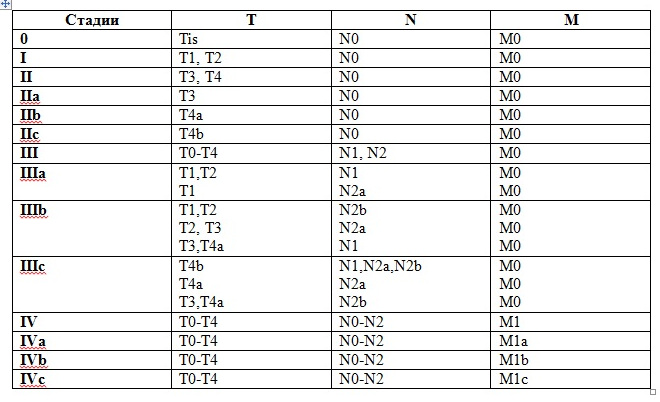 ДиагностикаДиагноз РПК основывается на данных осмотра, результатах инструментальных методов обследования и патоморфологическом заключении.Жалобы и анамнез Необходимо проводить сбор жалоб и анамнеза у пациента с целью выявления факторов, которые могут повлиять на выбор тактики лечения. У 3–5 % больных раком ободочной кишки развитие заболевания связано с наличием известных наследственных синдромов. Наиболее распространённые — синдром Линча, семейный аденоматоз толстой кишки и MutYH-ассоциированный полипоз. В связи с этим у всех больных колоректальным раком рекомендуется собрать семейный анамнез и проанализировать его на соответствие критериям Amsterdam II, Bethesda и критериев ГНЦК им. А. Н. Рыжих (приложение А). Соответствие критериям Amsterdam — показание для направления на консультацию генетика и генетическое тестирование. Соответствие рекомендациям Bethesda — показание для тестирования на микросателлитную нестабильность (MSI). При выявлении MSI-H показано направление к генетику, генетическое тестирование. Однако в РФ до 25–30 % пациентов с генетически подтвержденным синдромом Линча не соответствуют критериям Амстердам, поскольку у них отсутствует отягощенный семейный анамнез. В этой связи для отбора российских пациентов с подозрением на синдром Линча были 396 Практические рекомендации ЗЛОКАЧЕСТВЕННЫЕ ОПУХОЛИ Российское общество клинической онкологии MALIGNANT TUMOURS Russian Society of Clinical Oncology том/ vol. 10 №3s2 • 2020 разработаны оригинальные критерии (приложение А), которые учитывают их популяционные особенности. Соответствие рекомендациям — показание для тестирования на MSI. При выявлении MSI-H показано направление к генетику, генетическое тестирование.Физикальное обследованиеРекомендуется тщательный физикальный осмотр, включающий пальцевое ректальное исследование, оценку нутритивного статуса. Лабораторная диагностикаРекомендуется выполнять развернутые клинический и биохимический анализы крови, онкомаркер РЭА, исследование свёртывающей системы крови, анализ мочи. Исследование свертывающей системы крови и общий анализ мочи обязательно выполняется перед хирургическим лечением, у остальных больных — при наличии клинических показаний. Выполнение анализов крови на маркер РЭА показано всем больным РПК. Конкретный набор параметров биохимического анализа крови и коагулограммы должен определять лечащий врач индивидуально, с учётом особенностей конкретного пациента.Инструментальная диагностикаКолоноскопия с биопсией — наиболее информативный метод исследованияпри РПК, позволяющий непосредственно визуализировать опухоль, определитьеё размеры, локализацию и макроскопический тип, оценить угрозу осложнений(кровотечение, перфорация), а также получить материал для морфологическогоисследования. Для получения достаточного количества материала требуетсявыполнить несколько (3–5) биопсий стандартными эндоскопическими щипцами.План лечения не следует составлять до получения данных биопсии. При подслизистом инфильтративном росте опухоли возможен ложноотрицательныйрезультат, что требует повторной глубокой биопсии. Чувствительность и специфичность метода возрастает при использовании современных технологийэндоскопической визуализации (увеличительной эндоскопии, узкоспектральнойэндоскопии, хромоэндоскопии, флуоресцентной диагностики). Если тотальнаяколоноскопия не была выполнена на дооперационном этапе, ее необходимопровести в течение 3–6 месяцев после хирургического лечения. Необходимостьвыполнения тотальной колоноскопии диктуется высоким риском выявлениясинхронных полипов и рака вышележащих отделов толстой кишки.МРТ малого таза перед планированием ХЛТ и хирургическим лечениемпозволяет определить локализацию, протяженность, глубину инвазии опухоли, оценить состояние регионарных лимфатических узлов. В протоколе заключения МРТ малого таза при РПК рекомендуется указывать следующую информацию:• размеры опухоли;• глубину инвазии в стенку прямой кишки;• минимальное расстояние от края опухоли до мезоректальной фасции;• количество и размеры лимфатических узлов параректальной клетчатки;• наличие МР-признаков их злокачественного поражения;• наличие вовлечения мезоректальной фасции потенциально поражённымилимфатическими узлами;• наличие венозной инвазии;• количество и размеры экстрафасциальных лимфатических узлов;• наличие МР-признаков их злокачественного поражения;• для рака нижнеампулярного отдела прямой кишки — наличие инвазиивнутреннего сфинктера / межсфинктерного пространства / наружного сфинктера / мышц, поднимающих задний проход.Современные режимы МРТ с использованием диффузно-взвешенных изображений могут повысить информативность проводимого исследования. В / в контрастирование не повышает информативность оценки распространённостиопухоли. Окончательное принятие решение о тактике лечения больных РПКвозможно только по результатам МРТ-исследования.2.4.1. Ирригоскопия или КТ-колонография при невозможности выполнения тотальной колоноскопии. В 4–5 % случаев встречаются синхронные образования,которые могут быть пропущены при пальпаторной ревизии на операции.Поэтому полное обследование толстой кишки рекомендуется выполнять всемпациентам до хирургического лечения, при технической невозможности —не позднее 3–6 мес. после хирургического лечения. КТ-колонография имеетбóльшую по сравнению с ирригоскопией чувствительность в выявленииполипов, особенно в проксимальных отделах толстой кишки.2.4.2. УЗИ органов брюшной полости и забрюшинного пространства либо КТорганов брюшной полости с в / в контрастированием. КТ органов брюшнойполости и грудной клетки является стандартом уточняющей диагностики приРПК в большинстве развитых стран. Выполнение только УЗИ допустимо толькопри технической невозможности проведения КТ.2.4.3. Рентгенография грудной клетки либо КТ органов грудной клетки. КТ органов грудной клетки является стандартом уточняющей диагностики приРПК в большинстве развитых стран для исключения метастазов в легких,лимфоузлах средостения. На практике данное исследование может бытьотчасти заменено у пациентов с небольшой местной распространенностьюопухолевого процесса. Резектабельность метастазов в лёгких необходимооценивать по данным КТ грудной клетки. КТ позволяет у 20–25 % пациентоввыявить не определяемые по данным рентгенографии метастазы и сократитьколичество эксплоративных операций и операций в объёме R2. Не допускаетсяпланирование резекции метастазов в лёгких на основании данных толькорентгенографии органов грудной клетки.2.4.4. Рекомендуется выполнение ЭКГ перед планированием любого вида лечения.У пациентов, получающих противоопухолевую лекарственную терапию, ЭКГвыполняется по клиническим показаниям.2.4.5. УЗ колоноскопия — при планировании местного иссечения Т1sm1 и ворсинчатых опухолей прямой кишки.2.4.6. Рекомендуется оценивать резектабельность метастазов в печени по даннымМРТ брюшной полости с в / в контрастированием или КТ брюшной полостис в / в контрастированием. Рекомендуется выполнять МРТ органов брюшнойполости с в / в контрастированием при планировании резекции печени в случаях, когда КТ c в / в контрастированием не позволяет в полной мере высказатьсяо распространенности процесса в печени. Для оценки резектабельности метастазов колоректального рака в печени предпочтительно использование МРТорганов брюшной полости с в / в контрастированием. Пациентам с противопоказанием к использованию в / в контрастирования возможно выполнение МРТс режимом DWI. МРТ позволяет у 10–20 % пациентов выявить не определяемыепо данным УЗИ метастазы и сократить количество эксплоративных операцийи операций в объёме R2. Пациентам с противопоказанием к выполнениюМРТ рекомендуется выполнение КТ с в / в контрастированием или ПЭТ / КТс в / в контрастированием. МРТ обладает наиболее высокой чувствительностью по сравнению с другими диагностическими методами, в особенностив отношении метастазов размерами менее 1 см. Не допускается планированиерезекции метастазов на основании данных только УЗИ печени или КТ безв / в контрастирования.2.4.7. Остеосцинтиграфия — при подозрении на метастатическое поражениекостей скелета.2.4.8. Биопсия под контролем УЗИ / КТ — при подозрении на метастазы по данным КТ или МРТ в случаях, когда их подтверждение принципиально меняет тактику лечения.2.4.9. ПЭТ / КТ — при подозрении на метастазы по данным КТ или МРТ в случаях, когда их подтверждение принципиально меняет тактику лечения. Метаанализ рандомизированных исследований по определению необходимости выполнения ПЭТ / КТ для исключения экстрапеченочных метастазов при решениивопроса о метастазэктомии в печени показал, что данный метод обследования меняет тактику лечения лишь у 8 % пациентов и не влияет на общуювыживаемость.2.4.10. Лапароскопия при резектабельных стадиях болезни — при подозрении надиссеминацию опухоли по брюшине.2.4.11. МРТ или КТ головного мозга с в / в контрастированием — при подозрениина метастатическое поражение головного мозга.2.4.12. При подготовке к хирургическому лечению с целью оценки функционального статуса по показаниям рекомендуется проводить дополнительное обследование: ЭхоКГ, холтеровское мониторирование сердечной деятельности,исследование ФВД, УЗДГ сосудов шеи и нижних конечностей, консультациикардиолога, эндокринолога, невропатолога и т. п.Иная диагностика2.5.1. Анализ биоптата опухоли на мутацию в генах семейства RAS (экзоны 2–4 геновKRAS и NRAS), гена BRAF и на MSI, если диагностированы отдаленные метастазы,что может повлиять на выбор таргетного агента в лечении метастатическогопроцесса. При отсутствии мутации в генах семейства RAS, BRAF возможнодополнительное определение экспрессии или амплификации HER2.2.5.2. Генетическое тестирование рекомендуется в следующих случаях:2.5.2.1. Подозрение на синдром Линча. Выполняется тестирование на мутациив генах MLH1, MSH2, MSH6, PMS2:• при соответствии пациента критериям Amsterdam II (приложение А);• при наличии у пациента родственника первой или второй линии с установленным диагнозом синдрома Линча;• при развитии у пациентки рака эндометрия в возрасте до 50 лет.2.5.2.2. Подозрение на синдром Линча у пациентов, не отвечающих критериямAmsterdam. При соответствии критериям Bethesda (приложение Б) выполняется тестирование опухоли на MSI, при выявлении MSI-H — тестирование нагерминальные мутации в генах MLH1, MSH2, MSH6, PMS2.2.5.2.3. Подозрение на семейный аденоматоз — тестирование на мутацию гена АРС:• при наличии у пациента более 100 полипов кишечника;• при наличии у пациента родственника первой линии с установленнымдиагнозом семейного аденоматоза толстой кишки (при наличии родственника с выявленной наследственной мутацией гена APC).2.5.2.4. Подозрение на наличие аттенуированной формы семейного аденоматоза(от 20 до 100 полипов) — тестирование на мутацию АРС. MutYH-ассоциированный полипоз — необходимо тестировние на мутацию гена MutYH-пациенты,у которых выявлено более 20 полипов толстой кишки, но с отрицательныманализом на мутацию АРС: пациенты, у которых в семье прослеживаетсярецессивное наследование семейного аденоматоза; пациенты, у которыхполипы выявляются в более позднем возрасте (34–44 лет).За исключением MutYH-ассоциированного полипоза и синдрома Блумавсе наследственные синдромы, связанные с развитием колоректальногорака, носят аутосомно-доминантный характер. При наличии яркого семейногоанамнеза злокачественных заболеваний пациентам с исключённым семейным аденоматозным полипозом и синдромом Линча показана консультациягенетика для потенциального выявления более редких заболеваний: синдромов Пейтца – Егерса, Ли – Фраумени, Блума, Коудена, ювенильного полипоза,олигодонтии и колоректального рака.2.5.3. Гистологическое исследование хирургически удаленного опухолевого препарата. В морфологическом заключении рекомендуется отразить следующиепараметры:• расстояние до проксимального и дистального краёв резекции;• размеры опухоли;• гистологический тип опухоли (согласно Классификации ВОЗ);• степень злокачественности опухоли (низкая, высокая);• рТ;• рN (с указанием общего числа исследованных и поражённых лимфоузлов);• в случае выявления при рутинном окрашивании или иммуногистохимически в лимфоузле не более 200 изолированных опухолевых клеток, считатьлимфоузел метастаз-негативным (N0);• наличие в периколярной жировой ткани изолированных опухолевыхдепозитов без предсуществующих структур лимфатического узла (иначеследует относить к метастазу), сосудистых структур (иначе следует относитьк сосудистой инвазии) или нервов (иначе следует относить к периневральной инвазии);• наличие поражения проксимального края резекции (отрицательный результат также должен быть констатирован);• наличие поражения дистального края резекции (отрицательный результаттакже должен быть констатирован);• макроскопически оценить объем выполненной хирургом диссекции регионарной клетчатки в пределах мезоректальной фасции (согласно методикеP. Quirke): TME-G1 / G2 / G3;• при микроскопическом исследовании указать расстояние в миллиметрахот ближайшего фокуса опухоли (первичный очаг или депозит или метастаз)до маркированного красителем циркулярного края резекции (согласнометодике P. Quirke);• наличие интрамуральной и экстрамуральной сосудистой инвазии (отрицательный результат также должен быть констатирован);• наличие периневральной инвазии (отрицательный результат также долженбыть констатирован);• гистологическая градация инвазивного фронта опухоли (tumor-budding)по 3‑ступенчатой схеме, а также характера роста аденокарциномы / рака(инфильтративный, экспансивный);• гистологические признаки, значимо ассоциированные с MSI-H (зубчатая,перстневидноклеточная, муцинозная и медуллярная аденокарцинома,интра- и перитуморальная лимфоидная инфильтрация, правосторонняялокализация опухоли);• степень регрессии опухоли (TRG1–TRG5) по шкале Mandard (при наличиипредшествующего комбинированного лечения);• поражение апикального лимфатического узла при его наличии в препарате(отрицательный результат также должен быть констатирован).2.5.4. Рекомендуется в морфологическом заключении после трансанального эндоскопического удаления опухоли прямой кишки указывать следующие параметры:• расстояние до ближайшего края резекции (латерального и вертикального);• размеры опухоли;• гистологический тип опухоли (согласно Классификации ВОЗ);• степень злокачественности опухоли (низкая, высокая);• наличие фрагментации препарата;• pT с указанием глубины подслизистой инвазии опухоли;• наличие лимфоваскулярной инвазии (отрицательный результат тоже должен быть констатирован);• наличие периневральной инвазии (отрицательный результат тоже долженбыть констатирован);• гистологическая градация инвазивного фронта опухоли (tumor-budding)по 3‑ступенчатой схеме, а также характера роста аденокарциномы / рака(инфильтративный, экспансивный).Общие принципы лечения3.1.1. Хирургическое вмешательство является основным методом радикальноголечения больных РПК, за исключением плоскоклеточного РПК. По показаниямдополнительно проводится адъювантная / неоадъювантная ХТ, ЛТ, ХЛТ. Лечениеплоскоклеточного РПК проводится в соответствии с принципами, описаннымив клинических рекомендациях по лечению плоскоклеточного рака анальногоканала. Данный вариант РПК — редкое заболевание. Несмотря на локализациювне анального канала, эта опухоль имеет высокую чувствительность к ХЛТ,и локализованные формы заболевания могут быть излечены без примененияхирургического этапа лечения.3.1.2. У всех пациентов с полипами толстой кишки без признаков малигнизациипри технической возможности должно быть выполнено их эндоскопическоеудаление. Перед удалением полипов размерами 1 см и более должна бытьвыполнена биопсия и исключена малигнизация. Биопсия должна браться какс поверхности, так и из зоны ножки полипа. Даже в полипах размерами менее5 мм у 1,5 %–7,7 % пациентов могут присутствовать фокусы злокачественногороста. Более высока вероятность малигнизации для проксимально расположенных полипов, а также у пациентов с множественными полипами толстойкишки. Единичные дистально расположенные полипы размерами менее 5 ммимеют минимальный риск злокачественной трансформации. Риск озлокачетвления пропорционален размеру полипа и составляет 3–15,9 % для полиповразмерами 5–20 мм и 7–19,3 % — для полипов размерами более 20 мм. Послеполипэктомии всем пациентам должно быть рекомендовано наблюдение.Периодичность наблюдения зависит от числа и размера полипов, наличияустановленных наследственных синдромов. При одновременном наличииРПК и полипов толстой кишки удаление полипов предпочтительно выполнятьдо резекции кишки, если они локализуются вне зоны планируемой резекции(учитывая вероятность неявки пациента для выполнения полипэктомиипосле операции). При невозможности санации полипов до резекции кишкидолжны быть задокументированы рекомендации по их удалению в течение6 месяцев после операции.3.1.3. Рекомендуется проводить предоперационную лучевую или химиолучевуютерапию всем больным со следующими стадиями РПК: сТлюбое N1–2M0 ракнижне-и среднеампулярного отделов прямой кишки, сT2–4N0M0 рак нижнеампулярного отдела прямой кишки, сT3с — 4N0M0 рак среднеампулярногоотдела прямой кишки, сT4b — N0–2M0 рак верхнеампулярного отдела прямойкишки. Для пациентов с другими стадиями РПК — см. разделы рекомендацийпо хирургическому лечению РПК и лечению метастатического РПК. В условияхНМИЦ и федеральных центров по решению мультидисциплинарной команды возможно проведение хирургического лечения без предоперационнойлучевой / химиолучевой терапии всем больным раком верхнеампулярногоотдела прямой кишки и больным раком среднеампулярного отдела прямойкишки сТ1–3bN1M0.3.1.4. Больным РПК с резектабельными отдалёнными метастазами и благоприятным прогнозом рекомендуется рассматривать проведение предоперационной ЛТ по показаниям, аналогичным таковым для неметастатическогоРПК (сТлюбое N1–2M1 рак нижне- и среднеампулярного отделов прямой кишки,сT2–4N0M1 рак нижнеампулярного отдела прямой кишки, сT3с–4N0M1 раксреднеампулярного отдела прямой кишки, сTлюбое N2M1, сT4b–N0–2M1 ракверхнеампулярного отдела прямой кишки). В остальных ситуациях решениео проведении ЛТ больным метастатическим РПК принимается индивидуально,с учётом прогноза заболевания, наличия симптомов со стороны первичной опухоли.3.1.5. Рекомендуется использование следующих режимов лучевой и химиолучевойтерапии: 1) курс дистанционной конформной ЛТ. РОД на первичную опухольи зону регионарного метастазирования РОД 5 Гр, 5 фракций до СОД 25 Грв течение 5 последовательных дней или 2) курс дистанционной конформнойЛТ в комбинации с ХТ фторпиримидинами. ЛТ РОД 1,8–2 Гр, СОД 44 Гр назоны регионарного метастазирования. СОД 50–54 Гр на первичную опухоль.Лечение ежедневно, 5 раз в неделю, фотонами 6–18 МэВ.Объём облучения на зону регионарного метастазирования должен включатьпресакральные, параректальные, обтураторные, внутренние подвздошные,нижние брыжеечные лимфоузлы. Начинается дистанционная ЛТ с объемного3D-планирования и выполняется по технологии конформной ЛТ. Предлучевая топометрическая подготовка включает в себя выполнение КТ и МРТисследований, на основании чего формируется план облучения. Точностьвоспроизведения условий ЛТ контролируется с помощью системы портальнойвизуализации. Возможно проведение ЛТ на протонных ускорителях энергией70–250 МэВ с использованием протонных комплексов.3.1.6. В сравнении с послеоперационной ХЛТ эффективность предоперационнойХЛТ выше, а токсичность меньше, поэтому применение послеоперационнойЛТ (54 Гр по 2 Гр за фракцию на фоне терапии фторпиримидинами (табл.2)) допустимо только у пациентов, которым по каким‑либо причинам такоелечение не было выполнено на дооперационном этапе или при выявленииположительного циркулярного края резекции после хирургического лечения. Больным раком нижнеампулярного отдела прямой кишки и больнымс вовлечением мезоректальной фасции рекомендуется проведение пролонгированных курсов ХЛТ с СОД не менее 50 Гр, если регрессия опухолиможет повлиять на выбор объёма операции. Альтернативные режимы ЛТс меньшей вероятностью обеспечивают регрессию и повышение резектабельности опухоли.3.1.7. Рекомендуется после пролонгированного курса ХЛТ проводить хирургическоелечение не ранее 7 и не позднее 12 нед.Ожидание более 8 нед. не увеличивает вероятность достижения полного лечебного патоморфоза и не влияет на выживаемость пациентов. При отсутствииосложнений 3–4 степени возможно дополнительное проведение ХТ по схемеmFOLFOX6 или XELOX во время интервала до хирургического лечения.3.1.8. Рекомендуется после курса ЛТ РОД 5 Гр, СОД 25 Гр проводить хирургическое лечение через 1–10 дней или через 6–10 нед.Онкологические результаты сопоставимы для различных интервалов после ЛТ. При использовании длительного интервала может снижаться рискпослеоперационных осложнений, однако более выражены лучевые реакциисо стороны вошедших в зону лечения тканей.3.1.9. У значительного числа больных возможно достичь стойкой полной регрессии опухоли. Условиями для проведения данной тактики лечения являются:• полное информированное согласие пациента с указанием возможных осложнений ХЛТ и альтернативных вариантов лечения;• возможность явки пациента на контрольные обследования не реже 4 разв год в течение не менее чем 3 лет после завершения ХЛТ. Письменное согласие пациента на проведение контрольных обследований с необходимойрегулярностью.3.1.10. При исходной возможности выполнения операция в объёме переднейрезекции прямой кишки с парциальной мезоректумэктомией, связаннойс меньшим риском снижения качества жизни, использование тактики «наблюдения и ожидания» не оправдано и может рассматриваться только у пациентов с объективными противопоказаниями или крайне высоким рискомпроведения радикального хирургического лечения.3.1.11. Возможно проведение тотальной неоадъювантной ХТ или периоперационной ХТ больным РПК сТ4NлюбаяМ0 и сТлюбаяN1–2M0. Под тотальной неоадъювантной ХТ подразумевается проведение курса ХТ на дооперационномэтапе, до или после лучевой / химиолучевой терапии. Количество курсов ХТвыбирается согласно принципам, описанным в разделе по адъювантной ХТ.Стадирование выполняется на основании данных МРТ. Периоперационная ХТподразумевает проведение части курсов ХТ на дооперационном, а части — напослеоперационном этапе. Данный подход продемонстрировал безопасностьв рамках клинических исследований, однако его влияние на отдалённыерезультаты до конца не изучено. Потенциальные преимущества включаютболее высокую частоту проведения полного курса ХТ и влияние на степеньрегрессии опухоли. Потенциальные недостатки — избыточное назначениеХТ пациентам с завышением стадии по данным МРТ.При наличии показаний к проведению ЛТ возможно применение различныхсочетаний предоперационной ХТ и ЛТ: 1) короткий курс ЛТ (5 × 5 Гр) с последующими 18 неделями ХТ режимом FOLFOX или XELOX; 2) 18 недель предоперационнойХТ режимом FOLFOX или XELOX и пролонгированный курс ХЛТ (СОД не менее50 Гр на фоне фторпиримидина). Последовательность ХЛТ → ХТ у пациентовс дистальными опухолями приводит к большей вероятности сохранения органапо сравнению с обратной последовательностью.3.1.12. При исходно нерезектабельном РПК (Т4bN0–2M0) рекомендуется проведение мелкофракционной дистанционной конформной ЛТ в комбинации с ХТфторпиримидинами и последующей повторной оценкой резектабельностив условиях специализированных учреждений. Вколоченные неподвижныеопухоли, врастающие в окружающие органы и ткани, когда исходная возможность выполнения резекции в объёме R0 сомнительна: ЛТ СОД не менее 54Гр на первичную опухоль. При технической доступности линейных ускорителей в режиме многопольного облучения с защитой окружающих тканейIMRT, VMAT СОД может быть увеличена до 58 Гр. При отсутствии осложнений 3–4 степени возможно дополнительное проведение ХТ по схеме XELOXили FOLFOX во время интервала до хирургического лечения. Через 10–12нед. после окончания курса ХЛТ повторно выполняется МРТ малого таза,оценивается операбельность опухоли. Если резектабельность опухоли недостигнута, допустимо назначение ХТ в режиме XELOX или FOLFOX 4–6 цикловс последующей МРТ малого таза для оценки эффекта. В случае осложненноготечения со стороны первичной опухоли (кровотечение, непроходимость,наличие связанных с опухолью свищей) перед ХЛТ необходимо рассмотреть вопрос о колостомии / стентировании прямой кишки как альтернативыпаллиативной резекции прямой кишки. Дальнейшие варианты лечениявключают попытку радикального хирургического лечения, паллиативноехирургическое лечение, паллиативную лекарственную терапию. У пациентов старческого возраста с тяжёлыми сопутствующими заболеваниямидопустимо проведение дистанционной конформной ЛТ РОД 5 Гр, СОД 25 Грв течение 5 последовательных дней с пролонгированным интервалом (6–10нед.) до оценки эффекта и решения вопроса о проведении хирургическоговмешательства. С целью увеличения шанса резектабельности после ХЛТвозможно проведение системной ХТ.Наблюдение5.1. Основной задачей наблюдения является раннее выявление прогрессированиязаболевания с целью своевременного начала ХТ или хирургического лечениярезектабельных метастатических очагов, рецидивных опухолей, а также выявление метахронных опухолей ободочной кишки.5.2. Рекомендуется соблюдать следующую периодичность и методы наблюденияпосле завершения первичного лечения по поводу РПК: в первые 1–2 годафизикальный осмотр и сбор жалоб рекомендуется проводить каждые 3–6 мес.,с 3‑го по 5‑й годы — 1 раз в 6–12 мес. По прошествии 5 лет с момента операциивизиты проводятся ежегодно или при появлении жалоб.5.3. Объем обследования:• анамнез и физикальное обследование;• онкомаркер РЭА каждые 3 мес.— в первые 2 года, в последующие 3 года —каждые 6 мес.• колоноскопия — через 1 и 3 года после резекции первичной опухоли,далее — каждые 5 лет для выявления метахронной опухоли или удаленияобнаруженных полипов толстой кишки. При выявлении полипов колоноскопия выполняется ежегодно (В). В случае если до начала леченияколоноскопия не была выполнена по причине стенозирующей опухоли,ее производят в течение 3–6 мес. после резекции.• УЗИ органов брюшной полости и малого таза — каждые 3–6 мес. в зависимости от риска прогрессирования;• R-графия органов грудной клетки — каждые 12 мес.;• КТ органов грудной и брюшной полости с в / в контрастированием однократно через 12–18 мес. после операции.Список литературыКлинические рекомендации Рак прямой кишки 2020г ПРАКТИЧЕСКИЕ РЕКОМЕНДАЦИИ ПО ЛЕКАРСТВЕННОМУ ЛЕЧЕНИЮ РАКА ПРЯМОЙ КИШКИ 2020г«Рак прямой кишки», Григорьев Е.Г., Шелехов А.В., 2015 гКаприн А., Старинский В., Петрова Г. Злокачественные новообразования в России (заболеваемость и смертность) // М.: ФГБУ «МНИОИ им. ПА Герцена» Минздрава России. ‒ 2017. ‒ T. 250.Tenesa A., Dunlop M. G. New insights into the aetiology of colorectal cancer from genomewide association studies // Nat Rev Genet. ‒ 2009. ‒ T. 10, № 6. ‒ C. 353-8.